LEMBAR PERSETUJUANLaporan hasil penelitian (Karya Tulis Ilmiah)Nama		: Adelia Sesha Satrianing Arum
NIM		: P17110174079Telah diperiksa dan disetujui untuk diujikan.Malang, 16 Juni 2020				Pembimbing				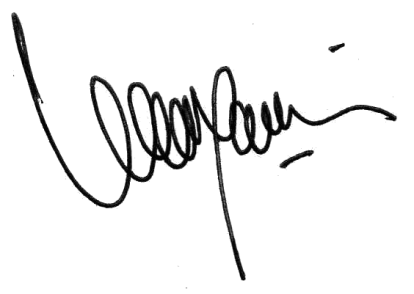 Hasan Aroni, SKM., MPH 
NIP. 196910091994031002   